от «__» _______ 2023 года 			                                                        № ___ - МА-2023Об утверждении положения «О порядке чествования жителей, проживающих на территории в границах внутригородского муниципального образования города федерального значения Санкт-Петербурга муниципальный округ Академическое, отметивших юбилей со дня рождения и со дня бракосочетания»Местная Администрация внутригородского муниципального образования города федерального значения Санкт-Петербурга муниципальный округ Академическое в соответствии с Федеральным законом от 06.10.2003 г. № 131-ФЗ «Об общих принципах организации местного самоуправления в Российской Федерации», Законом Санкт-Петербурга от 23.09.2009 г. № 420-79 «Об организации местного самоуправления в Санкт-Петербурге», Уставом внутригородского муниципального образования города федерального значения                    Санкт-Петербурга муниципальный округ Академическое,ПОСТАНОВЛЯЕТ:Утвердить положение ««О порядке чествования жителей, проживающих на территории в границах внутригородского муниципального образования города федерального значения Санкт-Петербурга муниципальный округ Академическое, отметивших юбилей со дня рождения и со дня бракосочетания»» согласно приложению.Настоящее постановление вступает в силу с момента его опубликования.Контроль за исполнением настоящего постановления оставляю за собой.Врио главы Местной Администрации                                                                    Е.В. КоротковаПриложение к постановлению Местной Администрации МО МО Академическое № _______ от «____» ____________2023 г.Положение «О порядке чествования жителей, проживающих на территории в границах внутригородского муниципального образования города федерального значения Санкт-Петербурга муниципальный округ Академическое, отметивших юбилей со дня рождения и со дня бракосочетания»  Общие положенияНастоящее Положение разработано на основании закона Санкт-Петербурга «Об организации местного самоуправления в Санкт-Петербурге» от 23.09.2009 г. №420-79, Устава внутригородского муниципального образования города федерального значения Санкт-Петербурга муниципальный округ Академическое и определяет порядок чествования жителей, проживающих на территории в границах внутригородского муниципального образования города федерального значения Санкт-Петербурга муниципальный округ Академическое, отметивших юбилей со дня рождения и со дня бракосочетания (далее – МО МО Академическое).  Цели и задачиреализация вопроса местного значения «организация и проведение мероприятий по сохранению и развитию местных традиций и обрядов»;реализация решения Муниципального Совета внутригородского муниципального образования города федерального значения Санкт-Петербурга муниципальный округ Академическое № 233-42п-6-2023 от 26.09.2023.формирование уважительного отношения к старшему поколению.Порядок чествованияЮбилейными датами жизни применительно к данному Положению считаются: исполнение со дня рождения 70, 75, 80, 85, 90, 95, 100 лет и более.исполнения со дня бракосочетания – 50, 60, 70 лет.Чествование граждан в связи с наступлением юбилейной даты (далее – Юбиляров) осуществляется на основании обращения Юбиляра в органы местного самоуправления МО МО Академическое. При обращении по случаю юбилея со дня рождения Юбиляр предъявляет документ, подтверждающий личность гражданина и проживание на территории в границах МО МО Академическое (паспорт гражданина РФ, свидетельство о регистрации по месту пребывания, действующее на момент наступления юбилейной даты и иные документы в соответствии с действующим законодательством РФ). При обращении по случаю юбилея со дня бракосочетания Юбиляры (либо один из них) предоставляет паспорта и свидетельство о заключении брака супругов.Обращение Юбиляров может осуществляться как в течение текущего финансового года, так и в год, предшествующий наступлению юбилейной даты.  Чествование Юбиляров осуществляется в месяц наступления юбилейной даты. Чествование Юбиляров может осуществляться в течении года со дня наступления юбилейной даты. Чествование Юбиляров осуществляется в торжественной обстановке путем поздравления и вручения памятного подарка, открытки и т.д. В случае, если Юбиляр не имеет возможности лично принять участие в мероприятии, то допускается чествование через его родственников (доверенным лицам) при предъявлении документа, удостоверяющего личность Юбиляра.По личному обращению Юбиляра может быть организовано выездное  чествование по месту его жительства.Чествование Юбиляров осуществляется ежемесячно.В выпусках газеты «Академический Вестник» публикуются поздравление Юбиляров с указанием фамилии, имени, отчества гражданина в соответствии с возрастной категорией граждан с личного согласия Юбиляра.Финансирование Расходование денежных средств по организации чествования жителей внутригородского муниципального образования города федерального значения Санкт-Петербурга муниципальный округ Академическое,  отметивших юбилей со дня рождения и со дня бракосочетания, осуществляется в пределах бюджетных средств, предусмотренных на эти цели соответствующей муниципальной программой внутригородского муниципального образования города федерального значения Санкт-Петербурга муниципальный округ Академическое на текущий финансовый год и плановый период.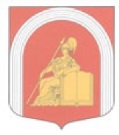 ВНУТРИГОРОДСКОЕ МУНИЦИПАЛЬНОЕ ОБРАЗОВАНИЕГОРОДА ФЕДЕРАЛЬНОГО ЗНАЧЕНИЯ САНКТ-ПЕТЕРБУРГА МУНИЦИПАЛЬНЫЙ ОКРУГАКАДЕМИЧЕСКОЕ ПРОЕКТПОСТАНОВЛЕНИЕ